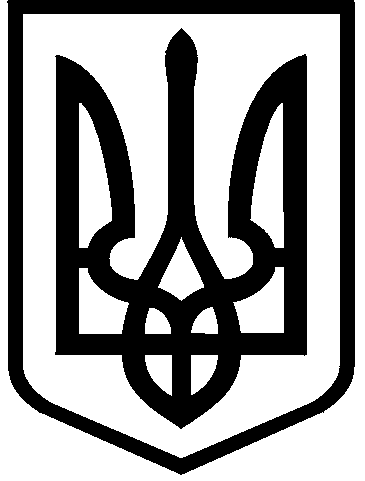 КИЇВСЬКА МІСЬКА РАДАIX СКЛИКАННЯПОСТІЙНА КОМІСІЯ З ПИТАНЬ КУЛЬТУРИ, ТУРИЗМУ ТА СУСПІЛЬНИХ КОМУНІКАЦІЙ                                                   01044, м. Київ, вул. Хрещатик, 36                                                        тел.:(044)202-72-25; тел./факс(044)202-73-05                                                                                                                                        №14/15     ПРОЄКТ	Порядок деннийпозачергового засідання постійної комісії Київської міської ради з питань культури, туризму та суспільних комунікацій (далі – Комісія)09.12.2021 року о 9-30, к. 1017 (10-й поверх), вул. Хрещатик, 36. Розгляд проєкту рішення Київської міської ради «Про перейменування вулиці у Голосіївському районі міста Києва» (вулиці Амурської на вулицю Академіка Книшова)(подання Київського міського голови Володимира КЛИЧКА; доручення заступника міського голови – секретаря Київської міської ради Володимира БОНДАРЕНКА від 17.11.2021 № 08/231-4151/ПР).  Розгляд проєкту рішення Київської міської ради «Про перейменування вулиці у Подільському районі міста Києва» (вулиці Дмитрівської на вулицю Анатолія Кузнецова)(подання Київського міського голови Володимира КЛИЧКА; доручення заступника міського голови – секретаря Київської міської ради Володимира БОНДАРЕНКА від 17.11.2021 № 08/231-4152/ПР).  Розгляд проєкту рішення Київської міської ради «Про перейменування вулиць у Деснянському та Шевченківському районах міста Києва» ( 1)вулиці Павла Вірського на вулицю Анатолія Авдієвського; 2) вулиці Саратовської на бульвар Вірського)(подання Київського міського голови Володимира КЛИЧКА; доручення заступника міського голови – секретаря Київської міської ради Володимира БОНДАРЕНКА від 19.11.2021 № 08/231-4158/ПР).  Розгляд проєкту рішення Київської міської ради «Про надання Національному музею історії України у Другій світовій війні. Меморіальному комплексу земельної (ділянки) в постійне користування для експлуатації та обслуговування об’єктів інженерної, транспортної інфраструктури (проїзду та автостоянки для відвідувачів Національного музею історії України у Другій світовій війні) на вул. Лаврській, 24 у Печерському районі міста Києва»(подання заступника голови Київської міської державної адміністрації з питань здійснення самоврядних повноважень Петра ОЛЕНИЧА; доручення заступника міського голови – секретаря Київської міської ради Володимира БОНДАРЕНКА від 02.12.2021 № 08/231-4350/ПР).  Розгляд проєкту рішення Київської міської ради «Про надання РЕЛІГІЙНІЙ ГРОМАДІ ПРЕСВЯТОЇ ТРІЙЦІ В ОБОЛОНСЬКОМУ РАЙОНІ М. КИЄВА УКРАЇНСЬКОЇ ГРЕКО-КАТОЛИЦЬКОЇ ЦЕРКВИ земельної ділянки у постійне користування для будівництва, експлуатації та обслуговування храму на вул. Північній в Оболонському районі міста Києва»(подання заступника голови Київської міської державної адміністрації з питань здійснення самоврядних повноважень Петра ОЛЕНИЧА; доручення заступника міського голови – секретаря Київської міської ради Володимира БОНДАРЕНКА від 26.11.2021 № 08/231-4259/ПР).  Розгляд звернення Публічної бібліотеки імені Лесі Українки для дорослих м. Києва на адресу Комісії з проханням посприяти зрушенню питання щодо відведення земельної ділянки під будівництво спеціального приміщення для розміщення головної публічної бібліотеки міста.Голова комісії                                                                                 Вікторія МУХА Секретар комісії                                                       Володимир АНДРУСИШИН